								«В регистр»   	    ПРОЕКТ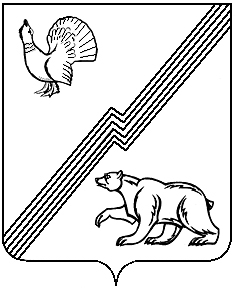 ДУМА ГОРОДА ЮГОРСКАХанты-Мансийского автономного округа — ЮгрыРЕШЕНИЕот ___________ 2024 года 	    		                                                   №  ____ О внесении изменений в Устав города ЮгорскаРассмотрев изменения в Устав города Югорска, предложенные главой города Югорска, с целью приведения Устава города Югорска в соответствие Федеральным законам от 06.10.2003 № 131-ФЗ «Об общих принципах организации местного самоуправления в Российской Федерации», от 10.07.2023 № 287-ФЗ «О внесении изменений в отдельные законодательные акты Российской Федерации», от 02.11.2023 № 517-ФЗ «О внесении изменений в Федеральный закон «Об общих принципах организации местного самоуправления в Российской Федерации», от 25.12.2023 № 657-ФЗ «О внесении изменений в Водный кодекс Российской Федерации и отдельные законодательные акты Российской Федерации», от 25.12.2023 № 673-ФЗ «О внесении изменений в Федеральный закон «Об экологической экспертизе», отдельные законодательные акты Российской Федерации и признании утратившим силу пункта 4 части 4 статьи 2 Федерального закона «О переводе земель или земельных участков из одной категории в другую», ДУМА ГОРОДА ЮГОРСКА РЕШИЛА:1. Внести изменения в Устав города Югорска (приложение).2. Направить настоящее решение в Управление Министерства юстиции Российской Федерации по Ханты–Мансийскому автономному округу – Югре для государственной регистрации.3. Опубликовать настоящее решение в официальном печатном издании города Югорска в течение 7 дней со дня поступления из Управления Министерства юстиции Российской Федерации по Ханты–Мансийскому автономному округу – Югре уведомления о включении сведений о решении Думы города о внесении изменений в Устав в государственный реестр уставов муниципальных образований Ханты-Мансийского автономного округа – Югры.4. Настоящее решение вступает в силу после его официального опубликования.Установить, что подпункт «а» пункта 1, абзац третий подпункта «б» пункта 2 приложения к настоящему решению вступают в силу после его официального опубликования, но не ранее 01.09.2024.Председатель Думы города Югорска                                     Е.Б. Комисаренко      Глава города Югорска         	                                                    А.Ю. Харлов      	Приложение                                                                  к решению Думы города Югорска				           	       от ___________ 2024 года № ____Изменения в Устав города ЮгорскаПункт 1 статьи 6:а) подпункт 11 дополнить словами «, в том числе организация и проведение в соответствии с законодательством в области охраны окружающей среды общественных обсуждений планируемой хозяйственной и иной деятельности на территории городского округа»;б) подпункт 33 изложить в следующей редакции:«33) организация и осуществление мероприятий по работе с детьми и молодежью, участие в реализации молодежной политики, разработка и реализация мер по обеспечению и защите прав и законных интересов молодежи, разработка и реализация муниципальных программ по основным направлениям реализации молодежной политики, организация и осуществление мониторинга реализации молодежной политики в городском округе;»;в) подпункт 35 дополнить словами «, а также правил использования водных объектов для рекреационных целей»;В статье 28:а) подпункт 4 пункта 2 изложить в следующей редакции:«4) учреждает печатное средство массовой информации и (или) сетевое издание для обнародования муниципальных правовых актов, доведения до сведения жителей муниципального образования официальной информации;»;б) в пункте 3:в подпункте 1 после слов «включая обеспечение свободного доступа граждан к водным объектам общего пользования и их береговым полосам» дополнить словами «, а также правила использования водных объектов для рекреационных целей»;подпункт 7 дополнить словами «, в том числе организует и проводит в соответствии с законодательством в области охраны окружающей среды общественные обсуждения планируемой хозяйственной и иной деятельности на территории городского округа»;в) подпункт 2 пункта 5 изложить в следующей редакции:«2) организует и осуществляет мероприятия по работе с детьми и молодежью, участие в реализации молодежной политики, разработку и реализацию мер по обеспечению и защите прав и законных интересов молодежи, разработку и реализацию муниципальных программ по основным направлениям реализации молодежной политики, организацию и осуществление мониторинга реализации молодежной политики в городском округе;»;3. В пункте 2 статьи 29 слова «Об  общих  принципах  организации  и  деятельности контрольно-счетных органов субъектов Российской Федерации и муниципальных образований» заменить словами «Об общих принципах организации и деятельности контрольно-счетных органов субъектов Российской Федерации, федеральных территорий и муниципальных образований».Статью 36 изложить в следующей редакции:«Статья 36. Вступление в силу и обнародование муниципальных правовых актов1. Муниципальные правовые акты вступают в силу после их подписания, если в них не предусмотрено иное, за исключением решений Думы города о налогах и сборах, которые вступают в силу в соответствии с Налоговым кодексом Российской Федерации.2. Муниципальные нормативные правовые акты, затрагивающие права, свободы и обязанности человека и гражданина, муниципальные нормативные правовые акты, устанавливающие правовой статус организаций, учредителем которых выступает муниципальное образование, а также соглашения, заключаемые между органами местного самоуправления, вступают в силу после их официального обнародования.3. Под обнародованием муниципального правового акта, в том числе соглашения, заключенного между органами местного самоуправления, в целях обеспечения возможности ознакомления с ними граждан, является:1) официальное опубликование муниципального правового акта;2) размещение муниципального правового акта в местах, доступных для неограниченного круга лиц (в помещениях органов местного самоуправления, муниципальных библиотек, других доступных для посещения местах);3) размещение на официальном сайте органов местного самоуправления города Югорска в информационно-телекоммуникационной сети «Интернет»;4) опубликование в сборнике «Муниципальные правовые акты города Югорска». Муниципальные нормативные правовые акты, в том числе соглашения, заключенные органами местного самоуправления города Югорска, подлежат официальному опубликованию в течение 10 дней со дня их подписания, если иное не предусмотрено в самих муниципальных правовых актах, настоящем уставе, законе Ханты-Мансийского автономного округа-Югры, федеральном законе.4. Официальным опубликованием муниципального правового акта, в том числе соглашения, заключенного между органами местного самоуправления, считается первая публикация его полного текста в периодическом печатном издании, распространяемом в муниципальном образовании, или первое размещение его полного текста в сетевом издании.Официальное опубликование муниципального правового акта, в том числе соглашения, заключенного между органами местного самоуправления осуществляется в:периодическом печатном издании, газете «Югорский вестник». Сведения о регистрации средства массовой информации: серия ПИ № ТУ72-01700 от 15.06.2023;сетевом издании «Югорский медиацентр», доменное имя: ugorskinfo.ru. Сведения о регистрации средства массовой информации: серия Эл № ФС77 – 85491 от 11.07.2023.».